Aluthermo®-ToimivusdeklaratsioonOPTIMATOIMIVUSDEKLARATSIOONVastavalt määruse (EL) nr 305/2011 lisale III, muudetud Komisjoni delegeeritud määrusega (EL) nr 574/2014Nr. 002-DoP-2015/02/01 vastavalt EN standardile 13984: 20137. Deklareeritud toimivus:Eespool määratletud toote toimivus on kooskõlas punktis 7 osutatud deklareeritud toimivusega.Käesolev deklaratsioon on välja antud kooskõlas määrusega (EL) nr 305/2011 eespool määratletud tootja ainuvastutusel.Tootja poolt ja nimel allkirjastanud: 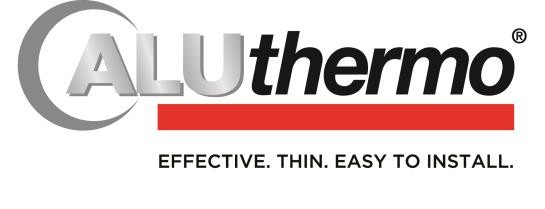 Saint Vith, 1. veebruaril 2015Lambert Jakobs Aluthermo SA üldjuht1.Tootetüübi unikaalne identifitseerimiskood:Vähendatud paksuse ja suure jõudlusega soojusisolatsioonisüsteem Aluthermo Optima  aurutakistuskihina.2.Kavandatud kasutusotstarve:Vähendatud paksuse ja suure jõudlusega soojusisolatsioonisüsteem Aluthermo Optima kasutamiseks soojustatud katuse- ja seinakonstruktsioonides.3.Tootja:Aluthermo SA Steinkelt, Galhausen 23 B-4780 Saint Vith Belgia4.AVCP süsteem:Süsteem 35.Ühtlustatud standard:EN 13984/ 20136.Teavitatud asutus:Teavitatud katselabor nr. 1301, Technický a skúšobný ústav stavebný, n.o., Bratislava, Slovakkia VabariikOLULISED OMADUSEDTOIMIVUSAVCP SÜSTEEMIDÜHTLUSTATUD TEHNILISED STANDARDIDVeekindlusveekindel 2kPa juuresSüsteem 3EN 13984: 2013Veeaurukindluse püsivus pärast kunstlikku vanandamistläbitudSüsteem 3EN 13984: 2013Vastupidavus rebimisele:NPDSüsteem 3EN 13984: 2013Veeaurukindlus(> 33000  +- 7000)(m2.s.Pa)/kgSüsteem 3EN 13984: 2013TõmbetugevusNPDSüsteem 3EN 13984: 2013VenivusNPDSüsteem 3EN 13984: 2013TuletundlikkusNPD-EN 13984: 2013